济南大学学位评定委员会办公室制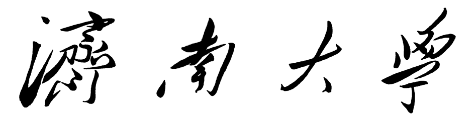 博 士 学 位 论 文 自 评 表博 士 学 位 论 文 自 评 表博 士 学 位 论 文 自 评 表博 士 学 位 论 文 自 评 表博 士 学 位 论 文 自 评 表博 士 学 位 论 文 自 评 表博 士 学 位 论 文 自 评 表博 士 学 位 论 文 自 评 表博 士 学 位 论 文 自 评 表博 士 学 位 论 文 自 评 表博 士 学 位 论 文 自 评 表论文题目论文题目论文题目论文编号论文编号论文编号学科名称学科名称学科名称研究方向研究方向序号序号论文主要创新点（每点不超过100字）论文主要创新点（每点不超过100字）论文主要创新点（每点不超过100字）论文主要创新点（每点不超过100字）论文主要创新点（每点不超过100字）论文主要创新点（每点不超过100字）论文主要创新点（每点不超过100字）论文主要创新点（每点不超过100字）论文主要创新点（每点不超过100字）112233论文的不足之处（含原因及改进方法）论文的不足之处（含原因及改进方法）论文的不足之处（含原因及改进方法）论文的不足之处（含原因及改进方法）论文的不足之处（含原因及改进方法）论文的不足之处（含原因及改进方法）论文的不足之处（含原因及改进方法）论文的不足之处（含原因及改进方法）论文的不足之处（含原因及改进方法）论文的不足之处（含原因及改进方法）论文的不足之处（含原因及改进方法）在学期间已经发表或已接受的与学位论文有关的学术论文（包括通过鉴定或申请到专利的项目）在学期间已经发表或已接受的与学位论文有关的学术论文（包括通过鉴定或申请到专利的项目）在学期间已经发表或已接受的与学位论文有关的学术论文（包括通过鉴定或申请到专利的项目）在学期间已经发表或已接受的与学位论文有关的学术论文（包括通过鉴定或申请到专利的项目）在学期间已经发表或已接受的与学位论文有关的学术论文（包括通过鉴定或申请到专利的项目）在学期间已经发表或已接受的与学位论文有关的学术论文（包括通过鉴定或申请到专利的项目）在学期间已经发表或已接受的与学位论文有关的学术论文（包括通过鉴定或申请到专利的项目）在学期间已经发表或已接受的与学位论文有关的学术论文（包括通过鉴定或申请到专利的项目）在学期间已经发表或已接受的与学位论文有关的学术论文（包括通过鉴定或申请到专利的项目）在学期间已经发表或已接受的与学位论文有关的学术论文（包括通过鉴定或申请到专利的项目）在学期间已经发表或已接受的与学位论文有关的学术论文（包括通过鉴定或申请到专利的项目）序号题目题目题目发表或投稿刊物名称、发表卷期、年份、页码发表或投稿刊物名称、发表卷期、年份、页码与学位论文的何章、节相关与学位论文的何章、节相关作者排位或独著发表投稿情况发表投稿情况序号题目题目题目发表或投稿刊物名称、发表卷期、年份、页码发表或投稿刊物名称、发表卷期、年份、页码与学位论文的何章、节相关与学位论文的何章、节相关作者排位或独著已发表已接受